СИСТЕМА ДОБРОВОЛЬНОЙ СЕРТИФИКАЦИИ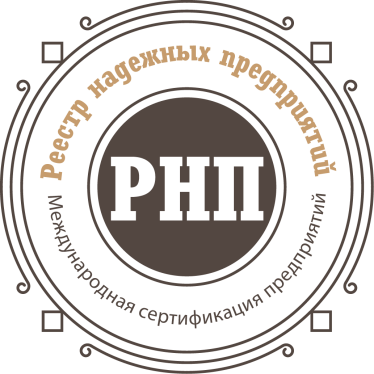 «Реестр надежных предприятий»Рег. № РОСС RU.З2103.04ПЛА0Орган по сертификации:Общество с ограниченной ответственностью «Международная сертификация предприятий»Адрес: 191040, г. Санкт-Петербург, Транспортный пер., д. 1, лит. А, пом. 7-Н, пом. 408, каб. №10тел. 8 (800) 551-39-49 info@rnp.spb.ruподлинность сертификата проверяйте в реестре на сайте https://rnp.spb.ru ЗАЯВКА№ ____ от   « _____ »  ___________  20__ г.на проведение оценки опыта и деловой репутациив Системе добровольной сертификации «Реестр надежных предприятий»Заявитель обязуется выполнять правила сертификации СДС «Реестр надежных предприятий»Руководитель организации __________________            _____________________подпись		       инициалы, фамилияГлавный бухгалтер 		__________________            _____________________подпись		       инициалы, фамилияМ. П.				«____»___________20____г.	Наименование организации заявителя или ИПЮридический адресТелефон, факс, e-mailОГРН/ИННБанковские реквизитыв лицедолжность, ФИО руководителяпросит провести оценку опыта и деловой репутацииприменительнонаименование видов экономической деятельности на соответствие требованиям(оставить нужное) ГОСТ Р 66.0.01-2017 «Оценка опыта и деловой репутации субъектов предпринимательской деятельности. Национальная система стандартов. Общие положения, требования и руководящие принципы»ГОСТ Р 66.9.01-2015 «Оценка опыта и деловой репутации лиц, производящих и реализующих пожарно-техническую продукцию»ГОСТ Р 66.1.03-2016 «Оценка опыта и деловой репутации строительных организаций»;ГОСТ Р 66.1.01-2015 «Оценка опыта и деловой репутации лиц, осуществляющих архитектурно-строительное проектирование»;ГОСТ Р 66.1.02-2015 «Оценка опыта и деловой репутации лиц, осуществляющих инженерные изыскания»;ГОСТ Р 66.9.03-2016 «Оценка опыта и деловой репутации организаций, выполняющих перевозки крупногабаритных тяжеловесных грузов»ГОСТ Р 66.9.04-2017 «Оценка опыта и деловой репутации охранных организаций»наименование и обозначение нормативных документовдокументы, предоставленные заявителем